ҠАРАР					            ПОСТАНОВЛЕНИЕ          17 декабрь  2019  й.		  №  126                   17 декабря  2019  г.Об  утверждении плана работы администрации  сельского поселения Мутабашевский сельсовет  муниципального района Аскинский район Республики Башкортостан на 2020 год          В соответствии с Федеральным Законом от 06.10.2003 года № 131 – ФЗ «Об общих принципах организации местного самоуправления в Российской Федерации», Устава сельского поселения Мутабашевский сельсовет  муниципального района Аскинский район Республики Башкортостан          ПОСТАНОВЛЯЮ:Утвердить план работы администрации сельского поселения Мутабашевский сельсовет  муниципального района Аскинский район Республики Башкортостан на 2020 год (приложение № 1)Утвердить план культурно-массовых мероприятий сельского поселения Мутабашевский сельсовет  муниципального района Аскинский район Республики Башкортостан на 2020 год (приложение № 2) Обнародовать настоящее постановление на информационном стенде в администрации Сельского поселения Мутабашевский сельсовет муниципального района Аскинский район Республики Башкортостан по адресу: с.Старый  Мутабаш, ул.Центральная, 29 и в официальном сайте: www.mutabash04sp.ru Контроль за исполнением данного постановления оставляю за собой.Глава Сельского поселения Мутабашевский сельсовет муниципального района Аскинский район Республики Башкортостан И.М.Хусаенов Приложение №1                                                              	      к постановлению главы       Администрации сельского поселенияМутабашевский сельсоветмуниципального района Аскинский район                Республики Башкортостан                от «17 »декабря  2019 г. № 126                ПЛАНработы администрации сельского поселения Мутабашевский сельсовет муниципального района Аскинский район РБ на 2020 год  Приложение № 2                                                              	      к постановлению главы       Администрации сельского поселенияМутабашевский сельсоветмуниципального района Аскинский район                Республики Башкортостан                от « 17 » декабря 2019 г. № 126 П Л А Нкультурно-массовых    и  спортивных   мероприятийпо сельскому  поселению  Мутабашевский  сельсовет  на  2020 год.Глава  администрации СП:                                 И.М.ХусаеновБАШҠОРТОСТАН РЕСПУБЛИКАҺЫАСҠЫН РАЙОНЫМУНИЦИПАЛЬ РАЙОНЫНЫҢМОТАБАШАУЫЛ БИЛӘМӘҺЕ ХӘКИМИӘТЕ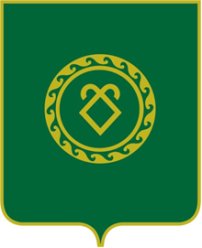 РЕСПУБЛИКА БАШКОРТОСТАН АДМИНИСТРАЦИЯСЕЛЬСКОГО ПОСЕЛЕНИЯМУТАБАШЕВСКИЙ  СЕЛЬСОВЕТМУНИЦИПАЛЬНОГО РАЙОНААСКИНСКИЙ РАЙОН№ п/пНаименование мероприятийДата проведенияОтветственные1.ОРГАНИЗАЦИОННЫЕ МЕРОПРИЯТИЯ1.ОРГАНИЗАЦИОННЫЕ МЕРОПРИЯТИЯ1.ОРГАНИЗАЦИОННЫЕ МЕРОПРИЯТИЯ1.ОРГАНИЗАЦИОННЫЕ МЕРОПРИЯТИЯ1.1.Оперативные совещания с работниками администрации сельского поселения,руководителями  организаций  и учреждений.еженедельно по  вторникамв 9 ч 10 минГлава СП1.2.Организация работы  Совета сельского поселения1 раз в кварталПредседатель Совета1.3.Организация собраний граждан по месту жительства.По мере необходимостиГлава СП1.4Наполнение официального сайта администрации  сельского поселения в сети ИнтернетеженедельноУправляющий делами,специалист1.5Организация правовой,  кадровой работы и противодействие коррупцииПо отдельному плануГлава СПУправляющий делами,специалист1.6Работа с нормативно- правовыми актами с целью внесения изменений и дополнений  в соответствии с  действующим законодательством  РФ  постоянноГлава СПУправляющий делами1.7Проведение заседаний  общественных  комиссий  сельского поселенияПо отдельномуплануПредседатели комиссий1.8Организация и проведение мероприятийпосвященных государственным праздникам,памятным датам:-День защитников Отечества-Международный женский день -Праздник весны и труда-День Победы-День России-День народного единства-День конституции Российской Федерации23 февраля8 марта01 мая9 мая12 июня12 декабряРаботники СДК,Администрация СП,школа,библиотека1.9Подготовка и сдача годовых отчетовДекабрь 2020 г.Администрация СП1.10Подготовка документов администрации за 2017  к передаче их на хранение в архив районной администрацииЯнварь-февральМ-цы 2020 г.Управляющий делами СП1.11Работа с общественными формированиямипостоянноАдминистрация СП1.12Осуществление закупок для муниципальных нуждСогласно плануГлава СП1.13Ведение учета граждан, нуждающихся в жилых помещениях, организует рассмотрение заявлений о постановке на учетв течении годаспециалист 1 категории1.14Работа с программой “ЗУМО”, обмен сведений по земельным участкам с налоговой инспекциейв течении годаспециалист 1 категории1.15Работа по пожарной безопасности, по делам ГО и ЧС:-составление и утверждение планов и мероприятий;-проведение объяснительных работ среди населения по пожарной безопасности, ГО и ЧС по мере необходимости- принятие соответствующих нормативно-правовых актов в области ГО и ЧСв течении годаАдминистрация сельского поселения2.УПРАВЛЕНИЕ СОЦИАЛЬНЫМИ ПРОБЛЕМАМИ2.УПРАВЛЕНИЕ СОЦИАЛЬНЫМИ ПРОБЛЕМАМИ2.УПРАВЛЕНИЕ СОЦИАЛЬНЫМИ ПРОБЛЕМАМИ2.УПРАВЛЕНИЕ СОЦИАЛЬНЫМИ ПРОБЛЕМАМИ2.1.Решение вопросов местного значения в соответствии с Уставом сельского поселения.В течение годаАдминистрация сельского поселения2.2.Работа над реализацией национальных проектов, местных программ.В течение годаАдминистрация СП2.3.Контроль за реализацией законов федеральных, областных, нормативно-правовых актов районного Совета депутатов, главыадминистрации района, СоветаВ течение годаАдминистрация СП2.4.Взаимодействие с трудовыми коллективами.В течение годаАдминистрация СП2.5Дальнейшее развитие: здравоохранения, культуры, социальной политики, физкультуры и спорта.В течение годаАдминистрация СП3.РАБОТА С НАСЕЛЕНИЕМ3.РАБОТА С НАСЕЛЕНИЕМ3.РАБОТА С НАСЕЛЕНИЕМ3.РАБОТА С НАСЕЛЕНИЕМ3.1.Организация приема граждан , по графику в населенных пунктахПо графикуГлава СП3.2.Проведение собраний граждан по месту жительства, подворные обходы.По мере необходимостиАдминистрация СП3.3Выдача  справок  гражданам  для  оформления    социальных   пособий, на  оформление  субсидий на оплату  коммунальных  услуг.ежедневноАдминистрация СП3.4Организация обучения  населения   сельского  поселения  мерам пожарной  безопасности.Апрель -ноябрь м-цы 2020 г.Администрация СП,ДПД ,комиссия  по ЧС и пожарной безопасности3.5Организация  обучения способам защиты при чрезвычайных ситуациях природного и техногенного характера ,способам защиты от опасностей, возникающих при ведении военных действий или вследствие этих действийАпрель -ноябрь м-цы 20120 г.Администрация СП, комиссия  по ЧС и пожарной безопасности3.6Информирование населения сельского поселения по вопросам противодействия терроризму и экстремизму, обучение населения правилам личной и коллективной безопасности от угроз террористического характераежеквартальноАдминистрация СП,антитеррористическая комиссия3.7Проведение рейдов по профилактике правонарушений, проверке санитарного и противопожарного состояния, благоустройства населенных пунктовпостоянноглава сельского поселения,специалисты,общ.комиссии3.8Отчеты перед населениемИюнь, декабрь м-цы 2020 г.Глава СП4.ХОЗЯЙСТВЕННАЯ ДЕЯТЕЛЬНОСТЬ4.ХОЗЯЙСТВЕННАЯ ДЕЯТЕЛЬНОСТЬ4.ХОЗЯЙСТВЕННАЯ ДЕЯТЕЛЬНОСТЬ4.ХОЗЯЙСТВЕННАЯ ДЕЯТЕЛЬНОСТЬ4.1.Очистка улиц от снегаПо графикуАдминистрация СП4.2.Благоустройство сел и деревеньПо мере необходимостиАдминистрация СП4.3.Благоустройство кладбищАпрель-ноябрьРуководители учреждений, жители домов4.4.Обустройство памятников ,обелисковАпрель- августАдминистрация СП4.5.Благоустройство родников и колодцевАпрель- майАдминистрация СП, жители населенных пунктов4.6Ликвидация несанкционированных  свалокАпрель- августАдминистрация СП5.ИНФОРМАЦИОННАЯ ДЕЯТЕЛЬНОСТЬ5.ИНФОРМАЦИОННАЯ ДЕЯТЕЛЬНОСТЬ5.ИНФОРМАЦИОННАЯ ДЕЯТЕЛЬНОСТЬ5.ИНФОРМАЦИОННАЯ ДЕЯТЕЛЬНОСТЬ5.1.Обнародование нормативно правовых актов.По мере необходимостиАдминистрация СП5.2.Проведение публичных слушанийВ течении годаАдминистрация СП5.3.Подписка на газеты и журналыВ течение годаАдминистрация СП5.4Освещение в средствах массовой информации о проведенных мероприятиях сельского поселенияПо мере необходимостиАдминистрация СП6.ОРГАНИЗАЦИЯ СОВЕЩАНИЙ ПРИ ГЛАВЕ АДМИНИСТРАЦИИ СЕЛЬСОВЕТА6.ОРГАНИЗАЦИЯ СОВЕЩАНИЙ ПРИ ГЛАВЕ АДМИНИСТРАЦИИ СЕЛЬСОВЕТА6.ОРГАНИЗАЦИЯ СОВЕЩАНИЙ ПРИ ГЛАВЕ АДМИНИСТРАЦИИ СЕЛЬСОВЕТА6.ОРГАНИЗАЦИЯ СОВЕЩАНИЙ ПРИ ГЛАВЕ АДМИНИСТРАЦИИ СЕЛЬСОВЕТА6.1О работе с обращениями гражданянварьглава сельского поселения6.2Об организации работ по благоустройству и санитарному содержанию населенных пунктов в 2018 годуянварьглава сельского поселения6.3О ходе работ по уборке снега и  расчистке дорогфевральглава сельского поселения6.4Об уличном освещении в сельском поселениифевральглава сельского поселения6.5О медицинском обслуживаниинаселения на территории сельского поселениямартглава сельского поселения6.6О мерах по обеспечению безопасного пропуска паводковых водапрельглава сельского поселения6.7Об исполнении бюджета сельского поселения Мутабашевский сельсовет муниципального района Аскинский  район за 2018г.апрельглава сельского поселения6.8О праздновании 1 мая,9 маямайРуководители учрежденийи организаций6.9Об организации отдыха и оздоровления детей и подростков.майглава сельского поселения6.10О пожарной безопасности в летний период.майглава сельского поселения6.11О переписи скота в личных подсобных хозяйствах граждан сельского поселения.июньглава сельского поселения6.12О работе общественных комиссий сельского поселенияиюльпредседатели общ. комиссий6.13О мерах по подготовке объектов соцкультбыта к работе в осенне-зимний период 2018-2019 г.г.августглава сельского поселения6.14Отчёт участкового уполномоченного полицииавгустглава сельского поселения6.15О готовности объектов соц.сферы к работе в осенне-зимний период 2018-2019 годовсентябрьглава сельского поселения6.16О воспитательной работе среди подростков и молодёжисентябрьглава сельского поселения6.17О мерах по приведению в порядок кладбищсентябрьглава сельского поселения6.18О бесхозных домахсентябрьглава сельского поселения6.19О подписке на периодические издания.октябрьглава сельского поселения6.20О выполнении правил по содержанию домашних животныхоктябрьглава сельского поселения6.21О проведении месячника по гражданской оборонеоктябрьглава сельского поселения6.22О подготовке и проведения Дня Пожилых людей.октябрьглава сельского поселения6.23О проведении праздничных мероприятий посвященных к Дню Республики.октябрьглава сельского поселения6,24Об оказании содействия в организации  призыва на военную службуноябрьглава сельского поселения6.25О подготовке и проведении мероприятий, посвященных Дню материноябрьглава сельского поселения6.26О подписке на периодические издания.ноябрьглава сельского поселения6.27О подготовке и проведении новогодних мероприятийдекабрьглава сельского поселения6.28О проведении инструктажей по пожарной безопасности.декабрьглава сельского поселения6.29О составлении планов  работы  на  следующий год.декабрьглава сельского поселения7. Культурно-массовые мероприятия7. Культурно-массовые мероприятия7. Культурно-массовые мероприятия7. Культурно-массовые мероприятия7.1Месячник военно - патриотического воспитания, в т.ч.День памяти воинов-интернационалистов;  День защитников Отечества.Февраль, согласно планаАдминистрация СП,СДК,библиотека7.2Праздничные мероприятия к Международному женскому днюмартАдминистрация СП,СДК,библиотека7.3Неделя по профилактике наркомании, алкоголизма и табакокурения о формирования ЗОЖапрельАдминистрация СП,СДК,библиотека7.4День призывникаАпрель, ноябрьАдминистрация СП,СДК,библиотека7.5Праздничные мероприятия, посвященные Дню ПобедыМай,согласно планаАдминистрация СП,СДК,библиотека7.6День защиты детей1 июняАдминистрация СП,СДК,библиотека7.7День молодежиИюньАдминистрация СП,СДК,библиотека7.9День российского флагаавгустАдминистрация СП,СДК,библиотека7.10День знаний1 сентябряАдминистрация СП,СДК,библиотека7.11Неделя Молодого избирателяСентябрьАдминистрация СП,СДК,библиотека7.12День пожилых людей1 октябряАдминистрация СП,СДК,библиотека7.13День народного единства4 ноябряАдминистрация СП,СДК,библиотека7.14День материНоябрьАдминистрация СП,СДК,библиотека7.15День Конституции РФ, День Конституции РБдекабрьАдминистрация СП,СДК,библиотека7.16Новогодние мероприятиядекабрьАдминистрация СП,СДК,библиотека№п\пНаименование  мероприятийСроки  исполненияИсполнитель1Цикл тематических мероприятий «Зимние каникулы» (организация досуга детей и подростков ,молодежи и взрослого населения)1-8 январяСДК, библиотека2Проведение  круглого стола посвященного ко  Дню студента, встреча  со студентами сельского поселения.30 января2020 г.СДК, библиотека3Проведение торжественного мероприятия посвященное ко дню Воинов-Интернационалистов.15 февраля 2020 г.Адм.СП,СДК,библиотека4Проведение  праздничных  мероприятий  посвященных  к Дню 23  февраляфевральГл. адмРук .учреждений,организаций5Проведение  торжественного мероприятия, посвященное  к  международному женскому Дню  8  МартамартГл. адмРук .учреждений,Организаций,женсовет6Проведение  спортивного  мероприятия  соревнование  по  лыжам  ,  посвященное  к  закрытию  зимнего  сезона  2017 гмартГл. адмРук .учреждений,ОрганизацийКомиссия по  делам  молодежи7Проведение   праздничного мероприятия  посвященное  к   1 Мая:-доклад  главы  администрации-субботники-концертмайГл. адмРук .учреждений,организаций8Проведение   праздничного  мероприятия  посвященное  к Дню  Победы- 9  Мая-возложение  венков  к  обелиску-торжественный  митинг-поздравление  ветеранов  войны, тружеников  тыла  и  ветеранов  труда, - концерт-торжественные  обеды  и  раздача  гостинцев7-8 майГл. адмРук .учреждений,организаций9Участие в организации и проведении  народного  праздника « Сабантуй-2020» июньм-ц 2020 г.Гл. адмРук .учреждений,организаций10Проведение  мероприятии   посвященное ко Дню защиты детей.Июньм-ц 2020 г.Гл. адмРук .учреждений,организаций11Участие  в  проведении  Дня  Молодежи26июня 2020 г.Гл. адмРук .учреждений,организаций12Проведение    народного праздника «Здравствуйте односельчане» с элементами  Шэжэреиюньм-ц 2020 г.ШколаРук .учреждений,организаций13Участие  в  проведении  « Дня  пожилых» в сельском поселении1октября2020 г.Гл. адмРук .учреждений,организаций14Праздничная программа ко «Дню народного единства»ноябрь –м-цГл. адмРук. учреждений,организаций15Праздничный  доклад  к  Дню  Республики, концертноябрьШколаРук. учреждений,организаций16Мероприятие посвященное  ко Международному Дню инвалидов. Проведение  недели  торговли, неделя  оказания  помощи   инвалидам, пенсионерам, детям -инвалидам1-7 декабря 2020 г.Гл. адмРук .учреждений,организаций17Проведение  новогоднего  утренника  25-28декабря2020 г.Гл. адмРук .учреждений,организаций18Проведение Бал-Маскарада- доклад  главы  администрации-награждение  памятными подарками  и  благодарственными  письмами  активных ,примерных  семей,  граждан  участвующих  в  общественной  жизни  сельского  поселения30 декабря 2020 г.ШколаРук.учреждений,организаций